水茜镇开展商户诚信经营暨“金服云”平台推广使用宣传活动1月17日下午，水茜镇为强化商户诚信经营意识，牢固树立诚信理念，助力信用建设高质量发展与营商环境优化，水茜镇企业站深入商户，开展了关于商户诚信经营的宣传活动。活动中，工作人员与志愿者向商户发放诚信经营宣传单，为商户讲解诚信道德规范，普及有关法律知识，引导大家在社会交往、商品经营中讲诚信、重操守、树新风，努力使诚信建设理念融入日常生活，建设诚信商铺，做诚信公民。同时，工作人员向商户推广宣传“金服云”平台，努力为商户解决资金问题。下一步，我镇将继续扎实开展“诚信”主题宣传活动，促进守信激励、失信惩戒的良好社会氛围，为建设诚信营商环境做出积极贡献。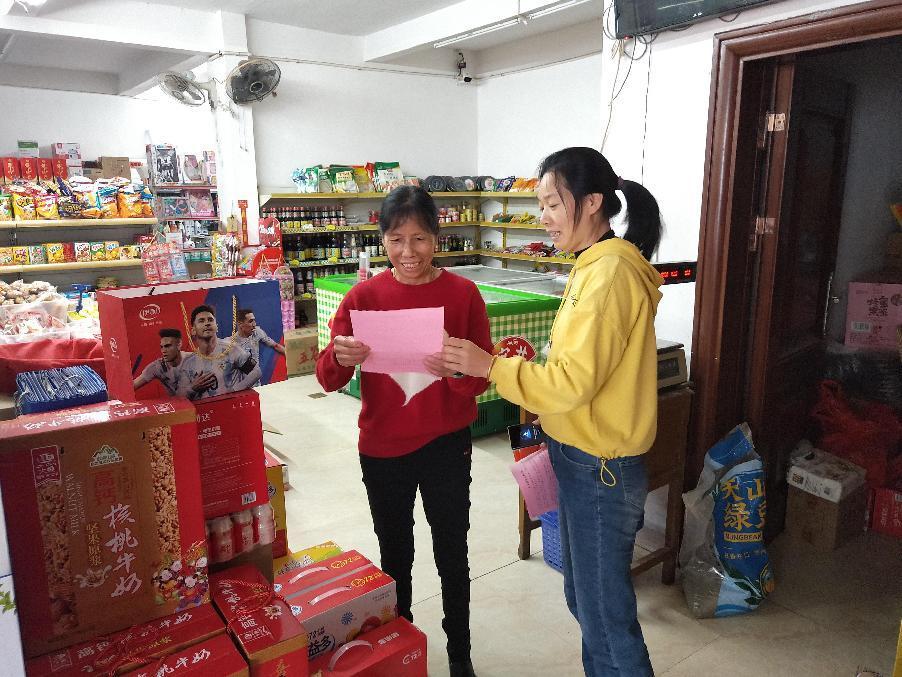 